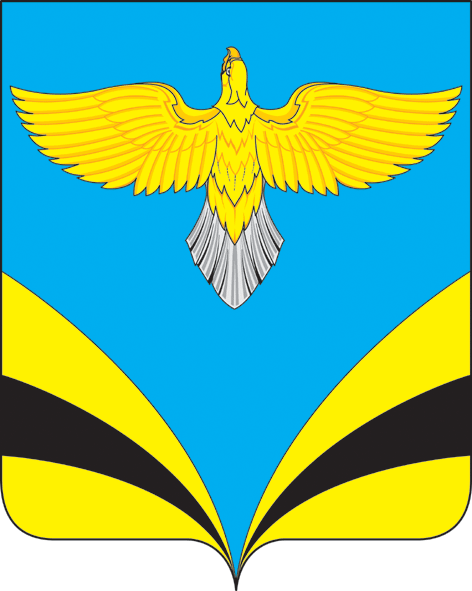                 Администрация    сельского поселения  Васильевка муниципального района Безенчукский              Самарской области  Центральная ул., 50, с. Васильевка, 446235  тел.:(84676) 49-3-86                 факс: 49-3-16            e-mail: adm.vasiljewka@yandex.ru    ОКПО 79170685, ОГРН 1056362024806           ИНН 6362012495, КПП 636201001ПОСТАНОВЛЕНИЕ    от 11.11.2021 г.      №59 О внесении изменений в Постановление Администрации сельского поселения Васильевка от 05.11.2020г. №54 «Об утверждении муниципальной программы «Обеспечение пожарной безопасности на территории сельского поселения Васильевка муниципального района Безенчукский Самарской области на 2021 - 2023 годы»
           В целях реализации полномочий, установленных положениями Федерального закона №131-ФЗ от 06.10.2003г. «Об общих принципах организации местного самоуправления в Российской Федерации», руководствуясь Уставом сельского поселения Васильевка, ПОСТАНОВЛЯЮ:Внести изменения в муниципальную программу «Обеспечение пожарной безопасности на территории сельского поселения Васильевка муниципального района Безенчукский Самарской области на 2021 - 2023 годы»:В Паспорте Программы раздел «Объем финансирования из местного бюджета»  изложить в следующей редакции»:  Приложение 1 к Постановлению Администрации сельского поселения  Васильевка от 05.11.2020 г. №54 принять согласно приложения к настоящему постановлению.2. Опубликовать настоящее постановление в газете «Вестник сельского поселения  Васильевка».3. Контроль за выполнением настоящего постановления оставляю за собой.Глава сельского поселения  Васильевкамуниципального района Безенчукский Самарской области                                                 Т.А.БанноваПриложение к Постановлению Администрации сельского поселения  Васильевка от 11.11.2021г. №59Перечень мероприятий муниципальной программы «Обеспечение пожарной безопасности на территории сельского поселения Васильевка муниципального района Безенчукский Самарской области на 2021 - 2023 годы» финансируемых за счёт средств бюджета сельского поселения Васильевка*объем финансирования за счет средств местного бюджета в размере, превышающем 5 тыс. руб., предусматривается отдельным постановлением администрации сельского поселения Васильевка.	**объем финансирования за счет средств местного бюджета в размере, превышающем  125 тыс. руб., предусматривается отдельным постановлением администрации сельского поселения Васильевка.	***объем финансирования за счет средств местного бюджета в размере, превышающем 35тыс. руб., предусматривается отдельным постановлением администрации сельского поселения Васильевка.	Объем финансирования из местного бюджетаОбщий объем средств, направленных на реализацию программных мероприятий, составляет 255 тыс. руб из бюджета сельского поселения Васильевка, в том числе:	2021 г. – 35*** тыс. руб.2022 г. план– 5* тыс. руб.,  2023 г. – 125** тыс. руб.,	Объемы финансирования программы подлежат ежегодной корректировки с учетом возможностей местного бюджета.№ п/пМероприятияСроки исполненияВсего (тыс. руб)Объем финансирования по годам (тыс. руб)Объем финансирования по годам (тыс. руб)Объем финансирования по годам (тыс. руб)№ п/пМероприятияСроки исполненияВсего (тыс. руб)2021202220231Закупка первичных средств пожаротушения, оборудование пожарных щитов, проверка и перезарядка огнетушителей 2021-2023002Закупка, установка и замена пожарных гидрантов, пожарная сигнализация2021-20232503501253Изготовление информационных стендов, баннеров, их размещение на территории сельского поселения Васильевка  и систематическое обновление, методических материалов, плакатов, памяток на противопожарную тематику2021-20232,52,54Установка, замена указателей пожарных гидрантов2021-20232,52,55Обучение сотрудников и работников мерам пожарной безопасности в соответствии с нормативными документами по пожарной безопасности по специальным программам, утвержденным в установленном порядке2021-2023Без материальных затрат-ИТОГО:ИТОГО:255,0255,0*